	                  MAIRIE  DE						         					           BRIANÇONNET 						                   06850 					     		                          ***                                                                           CONVOCATION   DU   CONSEIL   MUNICIPALCher(e) Collègue,Notre Conseil Municipal se réunira le :Samedi 26 Septembre 2015  à  17h pour la réunion privée et à 18h00 pour la réunion publique.A  L’ORDRE  DU  JOUR :Approbation du dernier compte rendu.Délibérations et votes pour :Vote des taxes localesDemande de Subvention au Conseil Général : aménagement de la voirie communale – Programme 2015 et du cimetière du hameau du Prignolet.Aide financière de la commune aux repas durant l'heure méridienne – Annule et remplace celle du 21/08/2015Organisation et paiement pendant l'heure méridienne Année scolaire 2015 2016 - Annule et remplace celle du 21/08/2015Divers Questions Diverses Demandes de locationsPoint comptabilité communaleDéclassement propriété SAINT MARTIN DelphineAgent recenseurQuestions Diverses Je vous prie de croire, cher(e) collègue, l’assurance de mes sentiments les meilleurs.									Ismaël OGEZ 									Maire de Briançonnet	----------------  Téléphone/Fax : 04.93.60.42.71      -      E-Mail : mairie-de-brianconnet@wanadoo.fr  ---------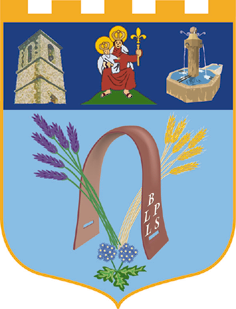 